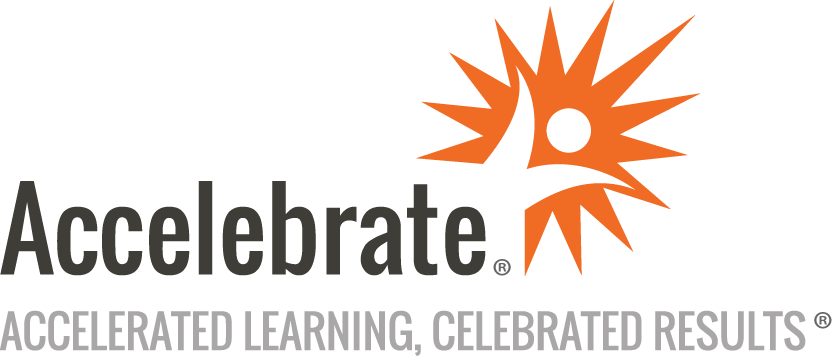 Microsoft Azure Administrator (AZ-104)Course Number: MOC-AZ-104
Duration: 4 daysOverviewThis Microsoft Azure Administrator Training (AZ-104) training course teaches attendees all aspects of administering Microsoft Azure. This course prepares students for the AZ-104 exam for which every attendee receives a voucher.Need more in-depth training on targeted Azure skills taught in this course? For deeper exploration of key topics, add any of these 1-day hands-on Azure learning paths to your training:Configure Secure Access to your Workloads using Networking with Azure Virtual Network (AZ-1002)Secure Storage for Azure Files and Azure Blob Storage (AZ-1003)Deploy and Configure Azure Monitor (AZ-1004)Configuring Azure Virtual Desktop for the Enterprise (AZ-1005)PrerequisitesAll students must have an understanding of:On-premises virtualization technologies, including VMs, virtual networking, and virtual hard disksNetwork configuration, including TCP/IP, Domain Name System (DNS), virtual private networks (VPNs), firewalls, and encryption technologiesActive Directory concepts, including domains, forests, domain controllers, replication, Kerberos protocol, and Lightweight Directory Access Protocol (LDAP)Resilience and disaster recovery, including backup and restore operationsMaterialsAll Microsoft Azure training students receive Microsoft official courseware.For all Microsoft Official Courses taught in their entirety that have a corresponding certification exam, an exam voucher is included for each participant.Software Needed on Each Student PCAttendees will not need to install any software on their computer for this class. The class will be conducted in a remote environment that Accelebrate will provide; students will only need a local computer with a web browser and a stable Internet connection. Any recent version of Microsoft Edge, Mozilla Firefox, or Google Chrome will be fine.ObjectivesManage their Azure subscriptionsSecure identitiesAdminister the infrastructureConfigure virtual networkingConnect Azure and on-premises sitesManage network trafficImplement storage solutionsCreate and scale virtual machinesImplement web apps and containersBack up and share dataMonitor their solutionsOutlineIntroductionConfigure Azure Active DirectoryConfigure user and group accountsConfigure subscriptionsConfigure Azure PolicyConfigure role-based access controlConfigure Azure resources with toolsUse Azure Resource ManagerConfigure resources with Azure Resource Manager templatesConfigure virtual networksConfigure network security groupsConfigure Azure FirewallConfigure Azure DNSConfigure Azure Virtual Network peeringConfigure Azure VPN GatewayConfigure Azure ExpressRoute and Azure Virtual WANConfigure network routing and endpointsConfigure Azure Load BalancerConfigure Azure Application GatewayConfigure storage accountsConfigure Azure Blob StorageConfigure Azure Storage securityConfigure Azure Files and Azure File SyncConfigure Azure Storage with toolsConfigure virtual machinesConfigure virtual machine availabilityConfigure virtual machine extensionsConfigure Azure App Service plansConfigure Azure App ServiceConfigure Azure Container InstancesConfigure Azure Kubernetes ServiceConfigure file and folder backupsConfigure virtual machine backupsConfigure Azure MonitorConfigure Azure alertsConfigure Log AnalyticsConfigure Network WatcherConclusion